Для печати второго штрих-кода на одной этикетке CL5000J необходимо:в программе CL-Works активировать «Формат доп. штрих-кода №»
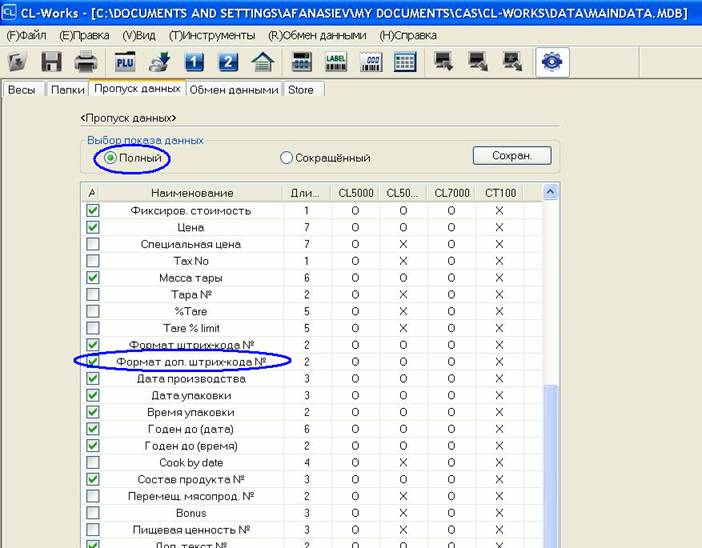 В меню весов 1144 включить «расширенные поля» (поставить значение ДА).Создаем два штрих кода и записываем их в весы (нажав кнопку «PC to Scale»):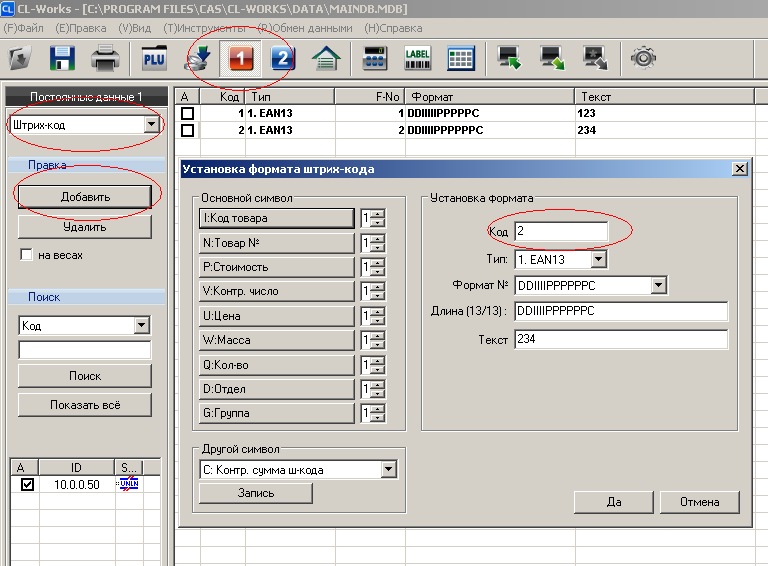 2)     Установить тип штрих-кода для «формат доп. штрих-кода» из списка (можно установить одинаковый тип) в редакторе товаров.
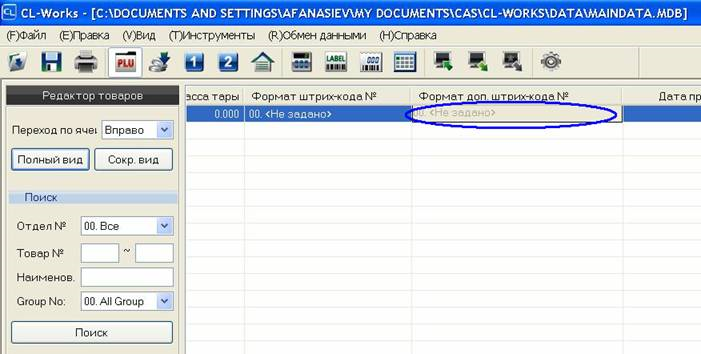 3)     Создать этикетку с 2-мя штрих-кодами.4)     В свойствах второго штрих-кода установить значение 2 в «Тип штрих-кода» .
В первом штрих-коде, соответственно, остается значение: 1
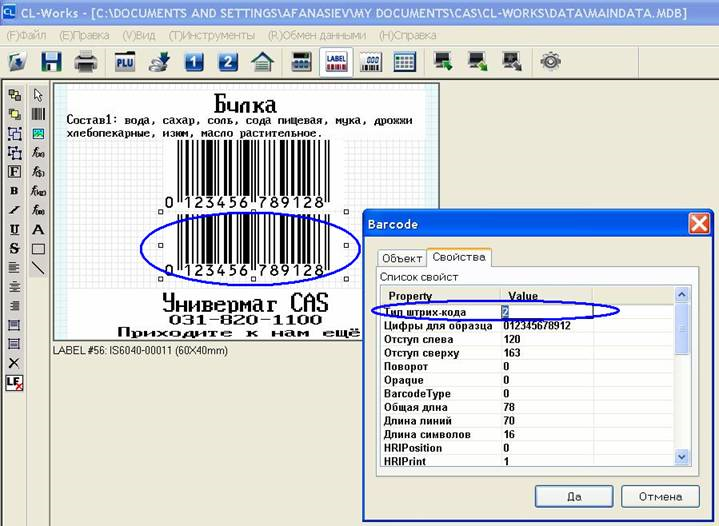 